Інститут післядипломної освітиДодаток до звіту ректора за 2021 рікРозділ І.  Інститут післядипломної освіти в структурі Університету,  системі столичної освіти та освіті України У 2021 році Інститут післядипломної освіти відповідно до частини І статті 51 Закону України «Про повну загальну середню освіту» надавав змогу кожному із близько 40 тисяч педагогічних працівників закладів дошкільної, загальної середньої та позашкільної освіти м. Києва безкоштовно підвищити свою кваліфікацію. Інноваційна динамічна модель професійного розвитку педагогічних працівників протягом 2020-2021 року забезпечила реалізацію індивідуальних планів професійного розвитку 31200 педагогів закладів освіти через дистанційну (17300 осіб), очну (5100 осіб) та змішану (8800 осіб) форми навчання.Отже, науково-педагогічний та педагогічний персонал Інституту загалом виконав завдання, які були визначені на 2021 рік Стратегією (програмою) розвитку Університету на 2018-2022 рр. та Стратегією розвитку Інституту на 2021-2025 рр.Для виконання основного завдання Інституту – надання освітніх послуг педагогічним працівникам закладів освіти на їхньому робочому місці у вільний від основної діяльності час, у 2021 році було прийнято ряд колективно-управлінських рішень, які забезпечили позитивну динаміку розвитку Інституту, як одного з лідерів післядипломної педагогічної освіти в Україні.Успішна реалізація цих рішень стала можливою завдяки готовності кожного члена колективу до інноваційної діяльності в нових умовах. Про це свідчать такі результати:Реконструкція електронної платформи дистанційного навчання. Задля оптимізації ресурсів та унормування дистанційного навчання відкриту електронну платформу дистанційного навчання перетворено в закриту, доступ до якої став можливий лише за отриманими логінами та паролями. Понад 1100 закладів освіти м. Києва отримали близько 31000 індивідуальних логінів та паролів для кожного педагога. Розроблено новий покращений дизайн платформи, що значно полегшило її використання з мобільних пристроїв (значна кількість педагогів використовують смартфони для опрацювання навчальних матеріалів).Перенесено зі старої платформи на нову понад 200 навчальних модулів із оновленим змістом й наповненням мультимедіа та інфографікою.Розроблено та розміщено понад 180 нових модулів.Розроблено нову більш зручну форму видачі електронного сертифіката педагогу, із додатковою можливістю перевірки відповідності в Системі дистанційного навчання за допомогою QR-коду. Протягом року на платформі згенеровано понад 127 тисяч електронних сертифікатів оновленого зразка.Створено «Контакт-центр», який надає консультації за допомогою мобільного зв’язку популярних в Україні операторів та здійснює підтримку освітнього процесу в режимі реального часу.Реконструкція YouTube-каналу «Інститут післядипломної освіти Університету Грінченка». У 2021 році завершено розроблення нового дизайну YouTube-каналу «Інститут післядипломної освіти Університету Грінченка». Вебінари, семінари, майстер-класи, презентації  переглянуло близько 67200 осіб (у 2020 році – 42000 переглядів). Загальний час перегляду YouTube-каналу його користувачами склав понад 4000 годин.Діаграма І. Кількість переглядів навчального контенту (2020, 2021).Зростання очної Програми розвитку професійної компетентності педагогічного персоналу закладу освіти. Протягом року значно зросла кількість заявок від закладів освіти на участь у цій програмі. У 2021 році 42 викладачі Інституту провели понад 200 очних тренінгів, майстер-класів, семінарів для 5 100 педагогів (у 2020 році – близько для 4000 педагогів) безпосередньо на їхньому робочому місці в закладах освіти. Ця Програма враховує не тільки освітні потреби і запити педагогів, а й запити керівників щодо реалізації стратегії розвитку закладу освіти.Діаграма ІІ. Кількість учасників очної Програми розвитку професійної компетентностіПідвищення ефективності дистанційної Програми розвитку фахових компетентностей педагогів. У 2021 році збільшено кількість онлайн-занять для педагогів. Протягом року організовано та проведено понад 500 вебінарів. Започатковано систему постійно діючих вебінарів (щовівторка, щосереди, щочетверга). Діаграма IІІ. Кількість постійно діючих вебінарів ІнститутуОновлення структури і змісту дистанційних навчальних модулів та збільшення їх кількості. Дистанційна Програма розвитку фахових компетентностей збільшена із 200 до 386 навчальних модулів. У структуру модулів додано відео- та аудіосупровід авторів модуля. Близько 50 відсотків модулів оновлено відповідно до вимог нового Державного стандарту базової середньої освіти та професійного стандарту вчителя.Діаграма ІV. Кількість навчальних модулів, розміщених на платформіРозширення та удосконалення Програми підготовки педагогів до роботи в Новій українській школі завдяки долученню до тренерської діяльності педагогів-новаторів. У зв’язку із суттєвим збільшенням кількості педагогів, які потребують підготовки до роботи в Новій українській школі, протягом вересня в Інституті проведено навчання понад 400 педагогів-тренерів із кожного району міста за 11 освітніми галузями. За їх участю в листопаді – грудні здійснено підготовку 2937 педагогів початкових класів, 5760 педагогів, які будуть працювати з 1 вересня 2022 року в 5 класах, 189 асистентів учителів інклюзивних класів. Всього підготовлено – 8886 осіб.Діаграма V. Підготовка педагогів до роботи в Новій українській школіОрганізація роботи Школи педагогів-супервізорів. З метою організації супервізії в початкових класах у 2021 році тренерами Інституту підготовлено 46 супервізорів. А протягом листопада – грудня організовано супервізію в початкових класах понад 100 закладів освіти міста.Організація та проведення науково-методичної конференції «Нова Українська школа: столичний вимір». У серпневій онлайн-конференції до нового навчального року взяло участь близько 2500 освітян столиці. Відеофільм «Освіта Києва: 30 років Незалежності», створений в Інституті, переглянуло понад 1470 осіб.Створення посібника «Дистанційне навчання: Виклики, результати та перспективи. Порадник ІІ. З досвіду роботи освітян міста Києва. Педагогам, учням, батькам, керівникам закладів освіти».  Інститутом зібрано, узагальнено, описано, видано та доставлено до закладів освіти міста методичний посібник із 59 прикладами інноваційних управлінських та освітянських практик дистанційного навчання у м. Києві. Визначено пріоритетні напрями розвитку дистанційної освіти на 2021-2022 навчальний рік.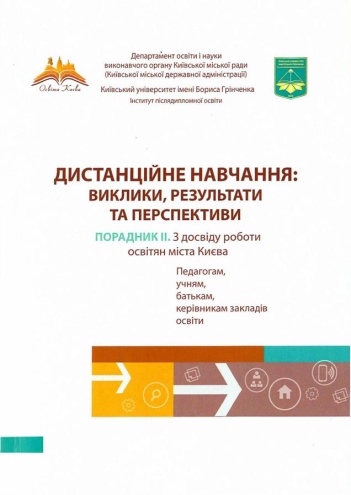 Реалізація спільних освітніх програм із Державною службою якості освіти. Враховуючи актуальність заходів, які здійснює Державна служба якості освіти, та необхідність підготовки педагогів до внутрішнього аудиту, протягом року реалізовано 3 спільні освітні програми, за якими підготовлено 15 освітніх тренерів-працівників Інституту.Розширення географії освітніх послуг Інституту. Протягом року в Інституті навчалося близько 1156 педагогів України. У 2020 році – 2050 педагогів. Діаграма VІ. Кількість учасників Програм професійного розвитку з інших регіонів УкраїниОрганізація та проведення першого учнівського інтернет-конкурсу «Ерудит 2021». У зв’язку із скасуванням у 2021 році учнівських олімпіад Інститутом розроблено Умови та проведено І Київський учнівський турнір «Ерудит 2021». Забезпечено безкоштовний технічний та методичний супровід понад 6000 учасників учнівських інтелектуальних змагань. Це перші та найбільш масові учнівські інтелектуальні дистанційні змагання в м. Києві. До організації роботи та оцінювання учнів було залучено близько 300 педагогів. Організація та проведення районних етапів учнівських конкурсів імені Петра Яцика, імені Тараса Шевченка та Всеукраїнських учнівських олімпіад 2021-2022 рр. У зв’язку з ліквідацію Науково-методичних центрів (районних методичних кабінетів) в Україні виникла гостра проблема щодо проведення районних етапів Всеукраїнських учнівських олімпіад та конкурсів. Інститут організував та провів районний етап Всеукраїнських учнівських олімпіад з усіх предметів та конкурсів імені Петра Яцика та імені Тараса Шевченка. Методичну та безкоштовну технічну підтримку отримали понад 25000 учнів. Про унікальність такого масштабного проєкту свідчить статистика: у районному етапі конкурсу з української мови імені Петра Яцика 2021 року в м. Києві взяли участь 6300 учнів, а понад 2500 учнів стали учасниками олімпіади з фізики. До організації та проведення цих змагань залучено понад 500 педагогів та партнерів Інституту «Платформа Eddy».Реалізація телепроєкту «Відкритий урок». Завершено унікальний телепроєкт «Відкритий урок» спільно із ТРК «Київ». Створено 411 телеуроків для учнів 7-11 класів за участі 165 педагогів-новаторів та працівників Інституту. Аналогів такого ресурсу в Україні немає. Усі телеуроки безкоштовні та розміщені на YouTube-каналі Інституту.Цей стислий перелік виконаних завдань у 2021 році свідчить про те, що Інститут успішно реалізував стратегічні завдання щодо професійного розвитку педагогічних працівників м. Києва відповідно до Законів України «Про освіту», «Про повну загальну середню освіту» та Постанови Кабінету Міністрів України №800 від 21.08.2019 року. Пріоритети на 2022 рік.Підвищити якість освітніх послуг Інституту післядипломної освіти шляхом оновлення структури та змісту інноваційної моделі професійного розвитку педагогічних працівників.	Завдання:Оновити структуру та зміст усіх Програм професійного розвитку педагогічних працівників відповідно до нового Державного стандарту базової середньої освіти та професійного стандарту вчителя.Удосконалити систему незалежного зовнішнього оцінювання якості освітніх послуг Інституту.Розробити та запровадити систему виявлення запитів керівників закладів освіти щодо розвитку педагогічного персоналу.Оптимізувати штатний розпис науково-педагогічних працівників Інституту.Розділ ІІ. Корпоративна культура Університету, розвиток персоналу та робота зі співробітниками в умовах пандеміїРозвиток корпоративної культури та професійних компетентностей персоналу Інституту особливого значення набуває в умовах непередбачуваних трансформацій, викликаних пандемією COVID-19. Освітня та методична діяльність у дистанційному форматі зменшує ефективність комунікації суб’єктів діяльності та може спричинити соціальні, професійні та психологічні деформації. Тому робота зі співробітниками Інституту протягом року була спрямована на попередження та подолання таких можливих негативних наслідків. Під час послаблення карантинних обмежень усі заходи з персоналом Інституту здійснювались в очному форматі. Це відкриті засідання кафедр, науково-методичних рад, директорати, збори трудового колективу, індивідуальні очні бесіди. Три зібрання трудового колективу (на початку року, на початку навчального року, у кінці року) дали змогу спільно підбити підсумки та окреслити пріоритетні напрями діяльності команди Інституту.Результати дослідження «Корпоративна культура співробітників Київського університету імені Бориса Грінченка (опитування викладачів та персоналу)», проведеного в Університеті у 2020-2021 н.р. свідчать, що 90% співробітників ІПО оцінюють роль корпоративної культури «повністю позитивно», а лише 7% – «загалом позитивно, але не варто приділяти їй стільки уваги». Дані цього ж опитування продемонстрували, що своє ставлення до корпоративної культури змінили 69% співробітників; 98% співробітників Інституту вважають, що провідним проявом корпоративної культури є спільні цінності. Цей показник – найголовніша оцінка  розвитку корпоративної культури в Інституті. У 2021 році співробітники Інституту працювали над підвищенням рівня професійної компетентності за трьома провідними напрямами: підвищення наукового рівня, розвиток методичної компетентності та розвиток практичних навичок учительської діяльності.Протягом року наукове звання доцента отримала 1 особа, ще 1 викладач очікує на вручення атестата доцента найближчим часом.Розвиток методичної компетентності співробітників Інституту забезпечується через участь у проєкті всеукраїнського рівня «Розроблення і впровадження навчально-методичного забезпечення для закладів загальної середньої освіти в умовах реалізації Державного стандарту базової середньої освіти» – 13 співробітників  Інституту пройшли відповідне навчання в проєкті, отримали статус регіонального тренера проєкту та забезпечують методичний супровід пілотних ЗЗСО та педагогів-тренерів; 15 співробітників Інституту після завершення відповідного навчання отримали статус педагога-тренера та здійснюють безпосередню підготовку вчителів міста Києва до впровадження нового Державного стандарту базової  середньої освіти.Розвиток навичок учительської діяльності:- 15 працівників Інституту поєднують роботу в Інституті з роботою в школі; - 7 працівників Інституту стали авторами телеуроків проєкту «Відкритий урок»;-  5 співробітників Інституту провели вебінари для учнів.Працівники Інституту підвищували рівень професійної компетентності завдяки навчанню в партнерських освітніх, наукових, науково-педагогічних закладах і установах (12 осіб) та участі в міжнародних стажуваннях (5 осіб).  Співробітники Інституту взяли участь у навчанні за темами:  «Мовний імідж учителя закладу загальної середньої освіти в умовах Нової української школи» (25 осіб); «Мовленнєва культура ― основа професійної діяльності педагога» (17 осіб); «Культура мовлення сучасного педагога: мовленнєві моделі взаємодії» (29 осіб); «Ділове мовлення як складник професійної компетентності педагога» (31 особа), які розроблені викладачами кафедри мовно-літературної освіти. Пріоритети на 2022 рік.Здійснювати розвиток персоналу на засадах поєднання індивідуальних та командних цінностей, лідерства-служіння, підвищення рівня професійної компетентності працівників Інституту.Завдання:Реалізувати модулі Програми розвитку персоналу Інституту: «Фундаментальні закони психології та педагогіки як основа навчання дітей та дорослих», «Громадянська компетентність грінченківця», «Соціально-емоційна компетентність викладача Інституту», «Розвиток особистості: цінності та переконання». Розділ V. Інновації, наукові дослідження, наукометрія та академічна доброчесністьНаукові дослідження в Інституті здійснюються в межах теми Інституту «Забезпечення якості професійної діяльності педагогічних працівників міста Києва в системі неперервної педагогічної освіти». Підготовлено до друку 2 колективні та 1 індивідуальну монографії. Протягом 2021 року результати науково-методичної діяльності співробітників Інституту оприлюднено у 80 публікаціях. У 2021 році було опубліковано 7 колективних статей у виданнях, що входять до міжнародних наукометричних баз Scopus/WoS, а кількість НПП, які мають щонайменше одну таку статтю, збільшилась на 7 осіб  (у 2018 – 3 автори, у 2019 – 5 авторів, у 2020 – 10 авторів, у 2021 – 17 авторів). Термін реалізації наукової теми було подовжено до липня 2022 року. Колективна монографія «Забезпечення якості професійної діяльності педагогічних працівників міста Києва в системі неперервної педагогічної освіти» на етапі завершення (готовність – 90%). Пріоритети на 2022 рік. Завершити та впровадити в діяльність Інституту наукове дослідження «Забезпечення якості професійної діяльності педагогічних працівників міста Києва в системі неперервної педагогічної освіти».Завдання:Оприлюднити результати наукового дослідження Інституту в колективній монографії «Забезпечення якості професійної діяльності педагогічних працівників міста Києва в системі неперервної педагогічної освіти».Провести Всеукраїнську наукову онлайн-конференцію «Забезпечення якості професійної діяльності педагогічних працівників у системі неперервної педагогічної освіти».Забезпечити публікації 7 статей науково-педагогічних працівників у виданнях, що входять до міжнародних наукометричних баз Scopus/WoS.Обґрунтувати прикладні теми наукових досліджень кафедр/ міжкафедральних груп, орієнтовані на впровадження Державного стандарту базової середньої освіти та Професійного стандарту вчителя в практичну діяльність педагогів.Розділ VI. Інтернаціоналізація та її особливості у 2021 роціПротягом року продовжено роботу щодо створення цілісної системи співпраці Інституту із зарубіжними партнерами. Обмеження, пов’язані з пандемією, унеможливили очні заходи та відвідування потенціальних партнерів, тому міжнародні стажування проходили винятково в онлайн- форматі. Такою можливістю скористались 5 співробітників Інституту, 8 співробітників брали участь у реалізації міжнародних проєктів в Україні. Професорсько-викладацьким складом Інституту проведеио 3 міжнародні вебінари за участі University of Twente, Universidad de Deusto, Світового Конгресу українців та Голландського Єврейського фонду.У 2021 році було подано 5 грантових заявок на участь у міжнародних проєктах. Одна заявка була підтримана, між Університетом та грантодавцем укладено відповідну угоду – це проєкт «STEM-лабораторія вчителя: онлайн навчання», ще 3 заявки – на розгляді. У 2020 році кількість поданих заявок – 5, підтриманих – 1. Пріоритети на 2022 рік.Продовжити створення цілісної системи організації та підтримки міжнародної співпраці.Завдання:Збільшити  кількість заявок (до 10) для участі в міжнародних проєктах.Взяти участь у 3-5 міжнародних проєктах.